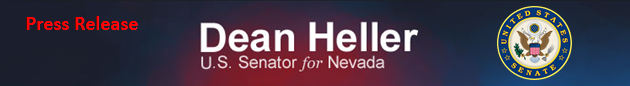 For Immediate Release:                                                                 Contact: Chandler SmithAugust 13, 2013							 	 202-224-6244  Heller: Yucca Mountain Should Be “Taken off the Table” 
Responds to D.C. Circuit Court of Appeals Ruling on Yucca Mountain (Washington, D.C.) – Today, U.S. Senator Dean Heller (R-NV) issued the following statement in the wake of the D.C. Circuit Court of Appeals decision ordering the Nuclear Regulatory Commission to resume its review of the Yucca Mountain Project: “The designation of Nevada as the nation’s nuclear waste dump was wrong in 1987 and is still wrong today. Today’s decision serves as yet another example of why Yucca Mountain needs to be taken off the table once and for all.  This ruling is an exercise in futility that will ultimately waste resources that could be better used elsewhere. Instead of continuing to try to force Yucca Mountain on the people of Nevada, my colleagues should focus on moving forward towards a new process that will allow for consent-based siting,” said Senator Dean Heller.###